ПРОКУРАТУРА УРИЦКОГО РАЙОНАТелефоны спасения.По телефону 01 звонят, когда жизни и здоровью человека угрожает стихия: огонь, вода и прочее. Это телефон пожарных и спасателей. Если ты почувствовал запах дыма, увидел огонь или другие признаки пожара - звони по телефону 01.По телефону 02 звонят, когда жизни и здоровью человека угрожает другой человек. Это телефон милиции. Если ты нашел подозрительный предмет, стал свидетелем происшествия, находишься в опасности - звони по телефону 02. Телефон "112" - единый телефон спасения, на который можно позвонить с мобильного телефона и сообщить о любом происшествии. Оператор сам передаст твоё сообщение во все необходимые службы помощи: МЧС ("01"), милицию ("02"), "скорую помощь" ("03"). В 2012 году телефон спасения "112" заработает по всей стране.Куда обращаться.Орловская областьРегиональное управление ФСБг. Орел, ул. Салтыкова-Щедрина, д.29тел. дежурного: (4862) 43-23-90 (круглосуточно)подразделение общественных связей: (4862) 43-29-82Региональное управление МЧСг. Орел, ул. Шаумяна, д.33тел.: (4862) 43-43-63, 43-39-99тел. доверия: (4862) 76-17-78obl@gochc.orel.ruРегиональное управление МВДг. Орел ул. Тургенева, д.15тел.: (4862) 43-31-85, 43-32-32, 41-38-56Управление информационных технологий и связи Орловской областиТел.: 54-28-00; т/ф 54-29-78
Почтовый адрес: Дубровинского наб., д. 70, г. Орел, 302030Орловская область, РП НАРЫШКИНО, ПЕР 2-ОЙ ЛЕНИНСКИЙ Д 3Телефон: 3-47-91Полное наименование организацииОтдел общего и профессионального образования администрации Урицкого районаРегионОрловская областьАдрес303900, Орловская область, пгт Нарышкино, ул Чапаева, д 9Начальник компанииГнеушева Людмила ВладимировнаКонтактные телефоны3-14-75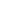 